LAPORAN KERJA PRAKTEKPT.WAHANAKARSA SWANDIRINUGROHO EKI SETIA4103181218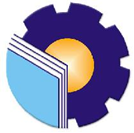 PROGRAM STUDI DIPLOMA III TEKNIK SIPIL
JURUSAN TEKNIK SIPIL
POLITEKNIK NEGERI BENGKALIS
2020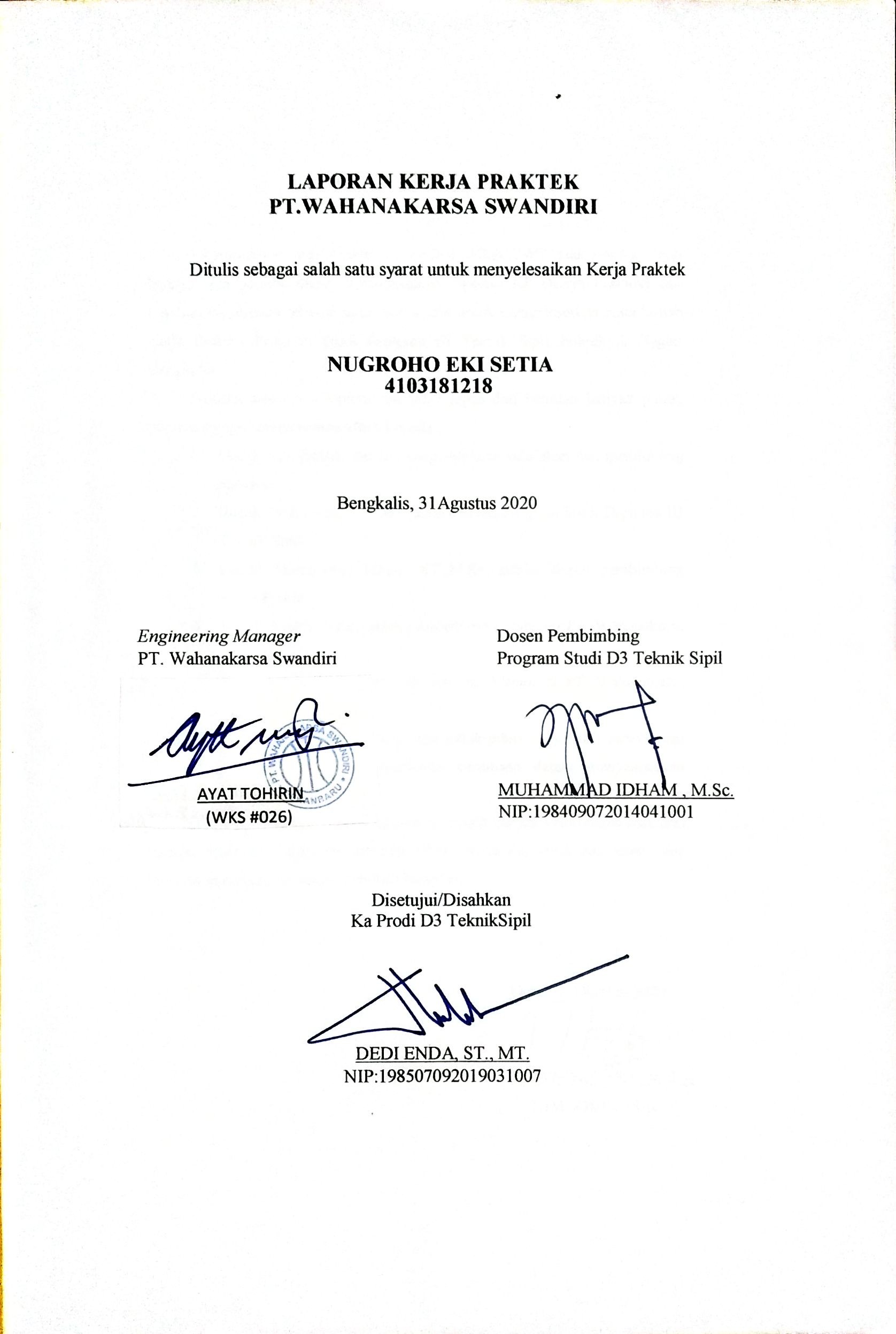 KATA PENGANTARAlhamdulillah puji syukur ke hadirat Allah SWT atas rahmat  dan karunia-Nya penulis dapat menyelesaikan laporan KP (Kerja Praktek) Ini. Laporan ini disusun sebagai salah satu syarat untuk menyelesaikan mata kuliah Kerja Praktek Program Studi Diploma III Teknik Sipil Politeknik Negeri Bengkalis.
          Dengan selesainya laporan ini tidak lepas dari bantuan banyak pihak, penulis mengucapkan terima kasih kepada :Orang Tua, Bapak dan Ibu yang selalu mendo’akan dan mendukung penulisan.Bapak Dedi Enda, ST., MT. selaku ketua Program Studi Diploma III Teknik Sipil.Bapak Muhammad Idham, ST.,M.Sc. selaku dosen pembimbing Kerja Praktek.Bapak Ayat Tohirin,  selaku Engginering manager PT. Wahanakarsa Swandiri.Bapak M.Afdillah, selaku drafter dan Mentor di PT. Wahanakarsa Swandiri.Teman-teman seperjuangan dan pihak-pihak yang tidak tersebutkan yang telah banyak membantu penulisan dalam menyelesaikan laporan ini.Penulis menyadari bahwa laporan ini masih banyak kekurangan baik dari materi maupun teknik penyajiannya. Oleh karena itu, kritik dan saran yang bersifat membangun sangat penulisa harapkan.	Duri, 31  Oktober 2020NUGROHO EKI SETIA
     NIM. 4103181218DAFTAR ISI      									         HalamanCOVER LAPORAN KERJA PRAKTEKLEMBAR PENGESAHANKATA PENGANTAR		iDAFTAR ISI		iiDAFTAR TABEL		iiiDAFTAR GAMBAR		iiiLAMPIRAN		ivBAB I GAMBARAN UMUM 		1 Gambar Umum Perusahaan		1 Gambaran umum proyek		3BAB II DATA PROYEK		52.1. Lokasi Proyek		52.2. Data Umum Administrasi Proyek		52.3. Data Teknis		7BAB III PELAKSANAAN KERJA PRAKTEK		8 Drafter dan perhitungan scaffolding, platform dan boundary		8 Drafter perhitungan scaffolding dan isometric piping		11BAB IV PENUTUP		17
      4.1. Kesimpulan		17
      4.2. Saran		17
DAFTAR TABELTabel 2.1 Kebutuhan Material Pipe 4” Well 8D-68N 		7Tabel 3.1 Pelaksanaan kegiatan drafter dan perhitungan Scaffolding, Platform, dan Boundary  		8Tabel 3.2 Pelaksanaan kegiatan drafter dan perhitungan kebutuhan Scaffolding dan Isometric Piping		11DAFTAR GAMBARGambar 1.1 Lokasi kantor PT.Wahanakarsa Swandiri di Kota Duri		1Gambar 1.2 Struktur Organisasi PT. WahanaKarsa Swandiri Duri		3Gambar 1.3 Room Engineering and Team Engineering		4Gambar 2.1 (a) Dokumentasi Scaffolding yang telah di kerjakan, (b) Kondisi Terpasang di lapangan		6Gambar 2.2 (a) Kondisi Lapangan dan, (b) Hasil Pekerjaan Praktikan		7DAFTAR LAMPIRANLampiran 1 Laporan harian 2 Minggu pertama.
Lampiran 2 Gambar ditail pembangunan jembatan.
Lampiran 3 Gambar scaffolding 3m x 3m x 3m.
Lampiran 4 MTO Pasangan batu kali.
Lampiran 5 MTO Platfrom.
Lampiran 6 Gambar scaffolding plan for install location AWR 6 SE.
Lampiran 7 Gambar scaffolding plan for install webbing sling
Lampiran 8 Laporan harian 2 Minggu ke dua
Lampiran 9 Gambar scaffolding walk way
Lampiran 10 Gambar scaffolding retaining wall COG GS 04 Minas
Lampiran 11 Gambar scaffolding COG GS 04 Minas
Lampiran 12 Gambar scaffolding KO Drum GS 04 Minas
Lampiran 13 MTO Pondasi dan shalter MRS
Lampiran 14 Gambar boundary
Lampiran 15 Gambar scaffolding plan install emergensi van
Lampiran 16 Gambar scaffolding plan for psv cgs 01 hoou
Lampiran 17 Laporan harian 2 Minggu ke tiga
Lampiran 18 Gambar scaffolding plan repair flare stack
Lampiran 19 Gambar isometric piping 8d-37 dan 8d-38
Lampiran 20 Gambar isometric piping 8d-46 dan 8d-56
Lampiran 21 Gambar isometric piping 8d-55E dan 8d-57E
Lampiran 22 Gambar isometric piping 8d-27E dan 8d-57epi
Lampiran 23 Gambar isometric piping jpg 5
Lampiran 24 Gambar isometric piping jpg 6
Lampiran 25 Gambar scaffolding waik way for hottap PHGS
Lampiran 26 Perencanaa rummah hunian 3 kamar
Lampiran 27 Drawing scaffolding plan bren line pipe 4" temporary
Lampiran 28 MTO Tangga darurat
Lampiran 29 Gambar isometric pipa
Lampiran 30 Drawing sot pump ke fwko tank
Lampiran 31 Drawing isometric Pipa "gas line 10'' AT 65  Minas
Lampiran 32 Laporan harian 2 Minggu ke lima
Lampiran 33 Gambar scaffolding jumper line 6 inch di PHGS:2x2x1.8
Lampiran 34 Gambar Scaffolding pengelasan jumper line12 inch
Lampiran 35 Gambar Scaffolding install cable di PHGS: 2x2x1.8
Lampiran 36 Gambar scaffolding hottap line 16 inch-12 inch
Lampiran 37 Gambar scaffolding hottap line 12 inch-8 inch